Совместный праздник детей и родителей в средней группе«День семьи»Цель:1. Формировать первичные ценностные представления о семье, семейных традициях, обязанностях; сплотить детей и родителей.2. Гармонизировать детско-родительские отношения с помощью проведения совместных мероприятий (вечеров досуга, чаепитий). Установление партнерских отношений с семьями воспитанников.3. Развивать коммуникативные качества ребенка - свободное общение со взрослыми и детьми.4.  Создание благоприятной атмосферы доброжелательности и взаимопонимания.Участники: родители, дети, воспитателиХод праздника:Родители и дети заходят в зал под «Гимн семьи»Ведущий: Добрый день, дорогие гости! Мы рады видеть вас на семейном празднике. 15 мая во всем мире отмечался Международный день семьи. Поэтому наш семейный праздник мы посвятим Дню семьи.Праздника такого нет в календаре,Но для нас он важный в жизни и в судьбе. Без него мы просто не смогли бы жить,Радоваться миру, учиться и творить.В семейном кругу мы с вами растем,Основа основ – родительский дом.В семейном кругу все корни твои,И в жизнь ты входишь  из семьи.Семья – самое главное в жизни для каждого из нас. Семья – это близкие и родные люди, те, кому желаем добра и счастья, кого мы любим, с кого берем пример, о ком заботимся. Семья – это счастье и любовь. Это общие радости, заботы и совместные дела.Ведущий:  Ну а какой же праздник проходит без веселья и конкурсов? Вот и у наш праздник предлагаю начать с веселых семейных эстафет. Для того, чтобы начать наш праздник, приглашаю наши команды занять места на спортивной площадке. Ведущий:  Прежде чем соревноваться,                    Мы скорей должны размяться.                    Упражнения  выполняйте,                    За мною дружно повторяйтеТанец «Разминка»Ведущий: Ну что, дорогие родители присоединяйтесь к своим детям (после того как дети выстроятся пригласить родителей занять свои места рядом со своим ребенком).Ведущий: Сейчас мы проверим соблюдают ли родители привила дорожного движения.Эстафета № 1 «Водитель и пассажир»По сигналу первая пара участников берет самокат, ребенок становится на самокат, а родитель начинает движение, преодолевая полосу препятствий. Ведущий: Сколь луж после дождя образовалось, как же добраться до дома и не промочить ноги? Сейчас мы как раз и потренируемся как это лучше сделать.  Эстафета № 2 «С кочки на кочку»	Участвуют двое: взрослый и ребенок. Каждой команде выдается 2 обруча. С их помощью надо преодолеть «речку». По сигналу участники  бросают первый обруч на землю,  второй обруч бросает на такое расстояние от первого, чтобы можно было в него перепрыгнуть, а потом, не покидая пространства второго обруча, дотянуться рукой до первого. Так, совершая прыжки и перекидывая обручи, добирается до стойки. Категорически запрещается ступать ногой за пределы обруча - можно «промочить ноги».Эстафета № 3 «Попади в цель»	Взрослый сажает  ребенка на спину (у ребенка в руке мешочек для метания) и движется к мишени. Задача ребенка попасть мешочком точно в цель. Побеждает команда,  которая больше забросит мешочков в цель.Ведущий: А теперь предлагаю вам немного отдохнуть и отгадать мои загадки.Конкурс-эстафета № 4 «Интеллектуал»Ведущий: Я читаю отрывок из сказки, а вы должны сказать, как она называется.«Я от дедушки ушел, я от бабушки ушел…» (Колобок);«Не садись на пенек, не ешь пирожок…» (Маша и медведь);«Не пей, братец, этой водицы – козленочком станешь…» (Сестрица Аленушка и братец Иванушка);«Яблоня, Яблоня, спрячь нас…» (Гуси-лебеди);«Спи, глазок, спи, дугой…» (Хаврошечка);«Лягушечка, лягушечка, отдай мою стрелу…» (Царевна-лягушка);«Козлятушки, ребятушки, отопритеся, отворитеся…» (Волк и семеро козлят);«Дед плачет, баба плачет….» (Курочка Ряба);«Кто сидел на моем стуле и сдвинул его…» (Три медведя);«Медведь залез на крышу погреться, поближе к теплой трубе, а домик не выдержал и сломался. Все звери разбежались в разные стороны…» (Теремок).Эстафета № 5 «Посади и собери урожай»	Первым бежит ребенок,  раскладывает в «лунки» муляжи овощей, обегает стоику и бежит обратно, передавая эстафету взрослому. Взрослый бежит с ведром и собирает урожай. Эстафета № 6 «Забей гол»	Участвует пара участников. При помощи гимнастических палок участники должны ввести мяч точно в ворота. Побеждает команда, у которой больше мячей попадет  в ворота.Эстафета № 7 «Большая стирка».              Первым бежит ребёнок и вешает платок на натянутую верёвку при помощи прищепок, далее ребенок передает эстафету взрослому,  тот бежит и всё снимает.Ведущий: Мы поздравляем ваши семьи и желаем, чтобы вы всегда были вместе, жили радостно и счастливо!
Ведущий: С Международным днем семьи
                   Вас мы поздравляем!
                   И в этот чудесный «День семьи»
                   От всей души желаем:
                   Для сердца – праздника тепла
                   И радости в общении,
                   Желаем с близкими всегда
                   Быть в лучших отношениях!
Фотоотчет о проведении праздникаТанец «Разминка»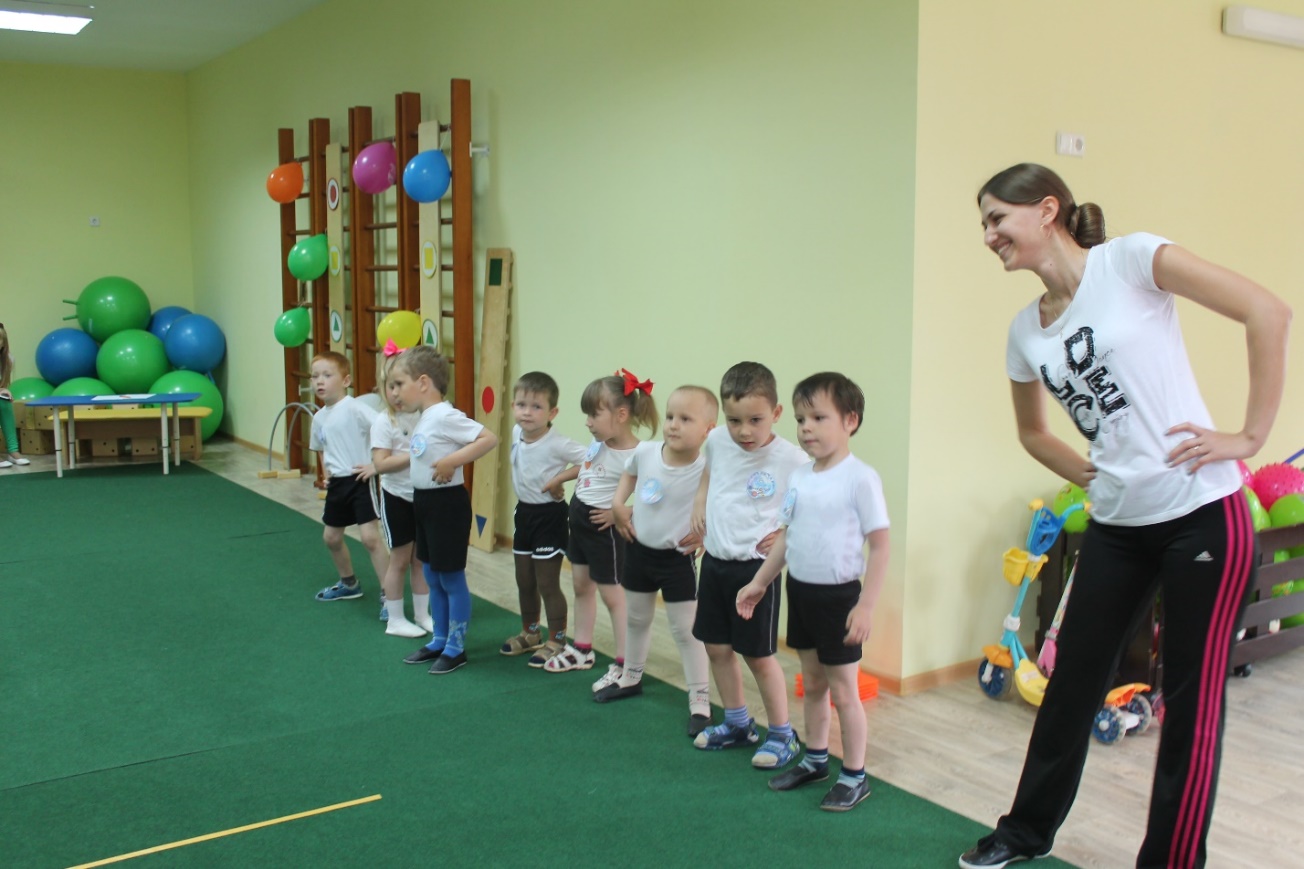 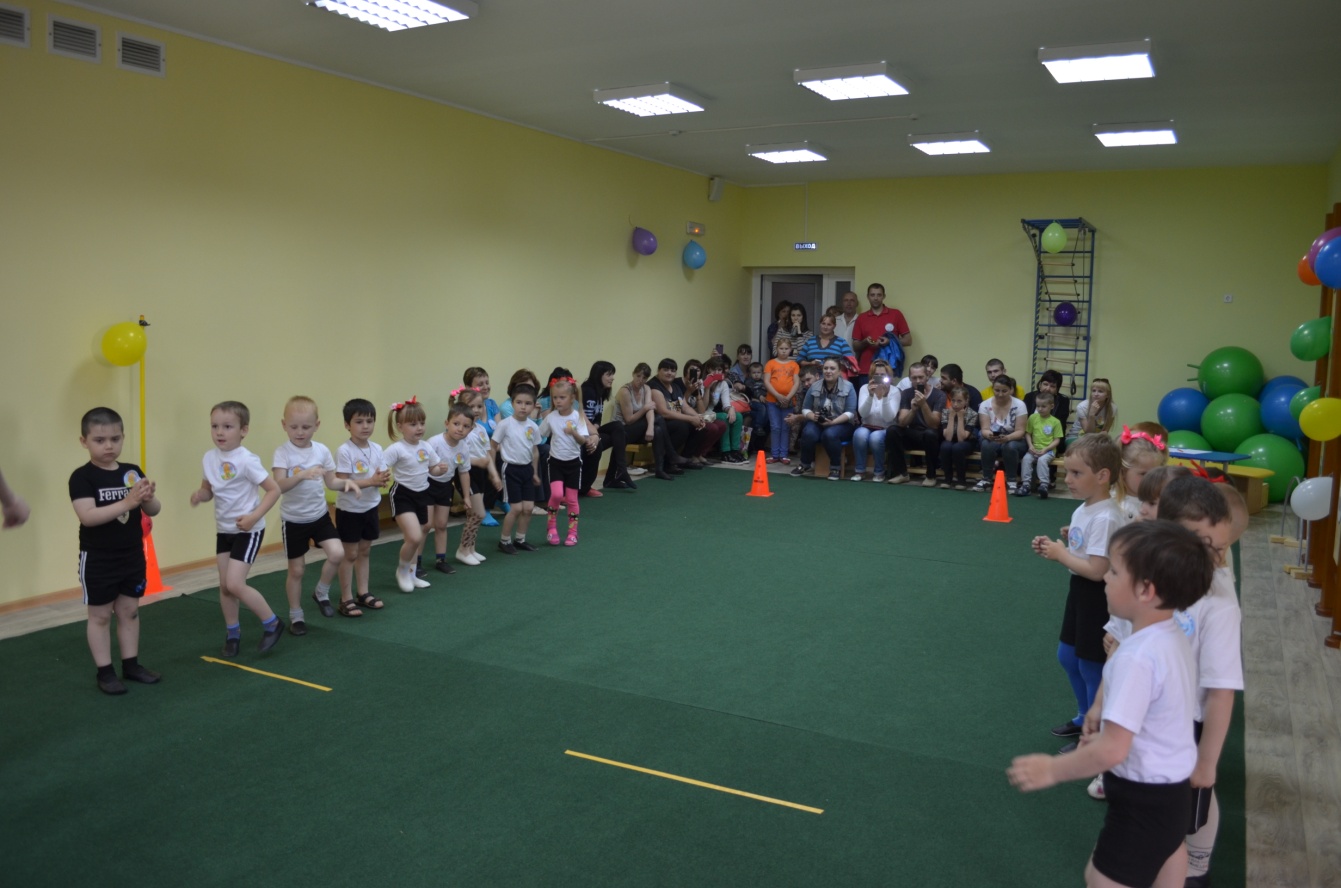 Команды «Крепыши» и «Смельчаки» уже на старте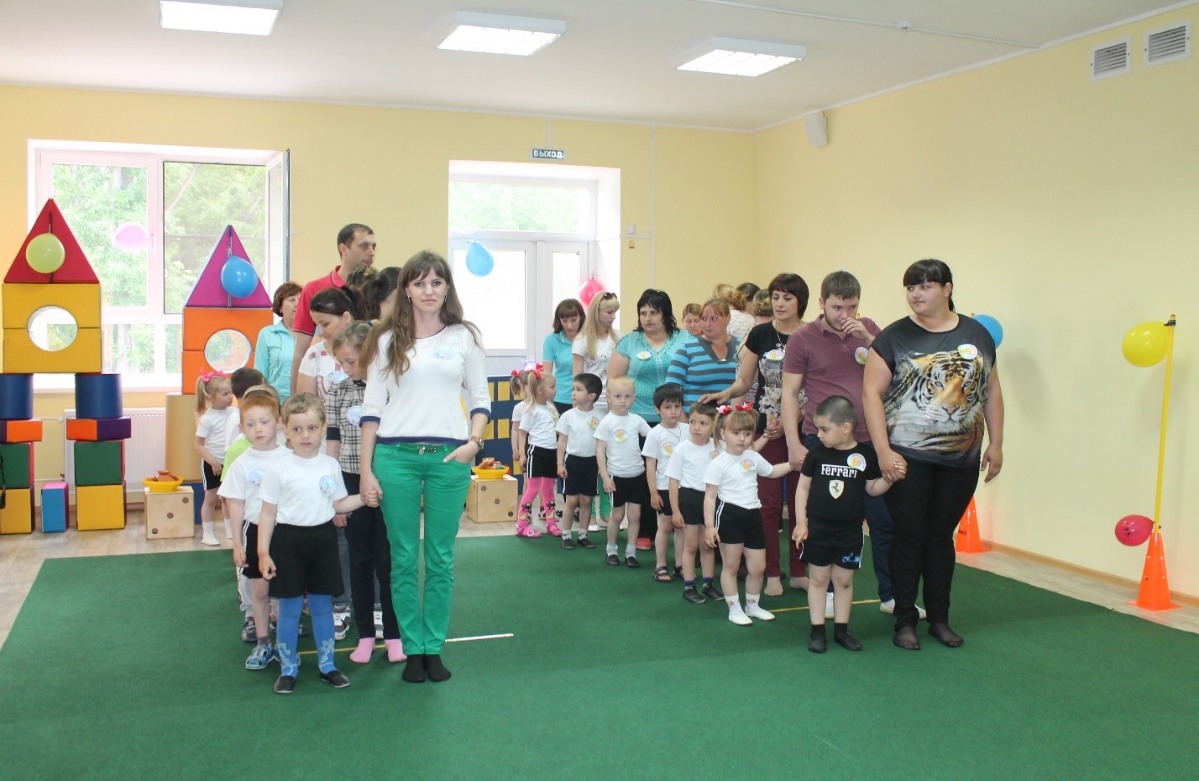 Эстафета  «Водитель и пассажир»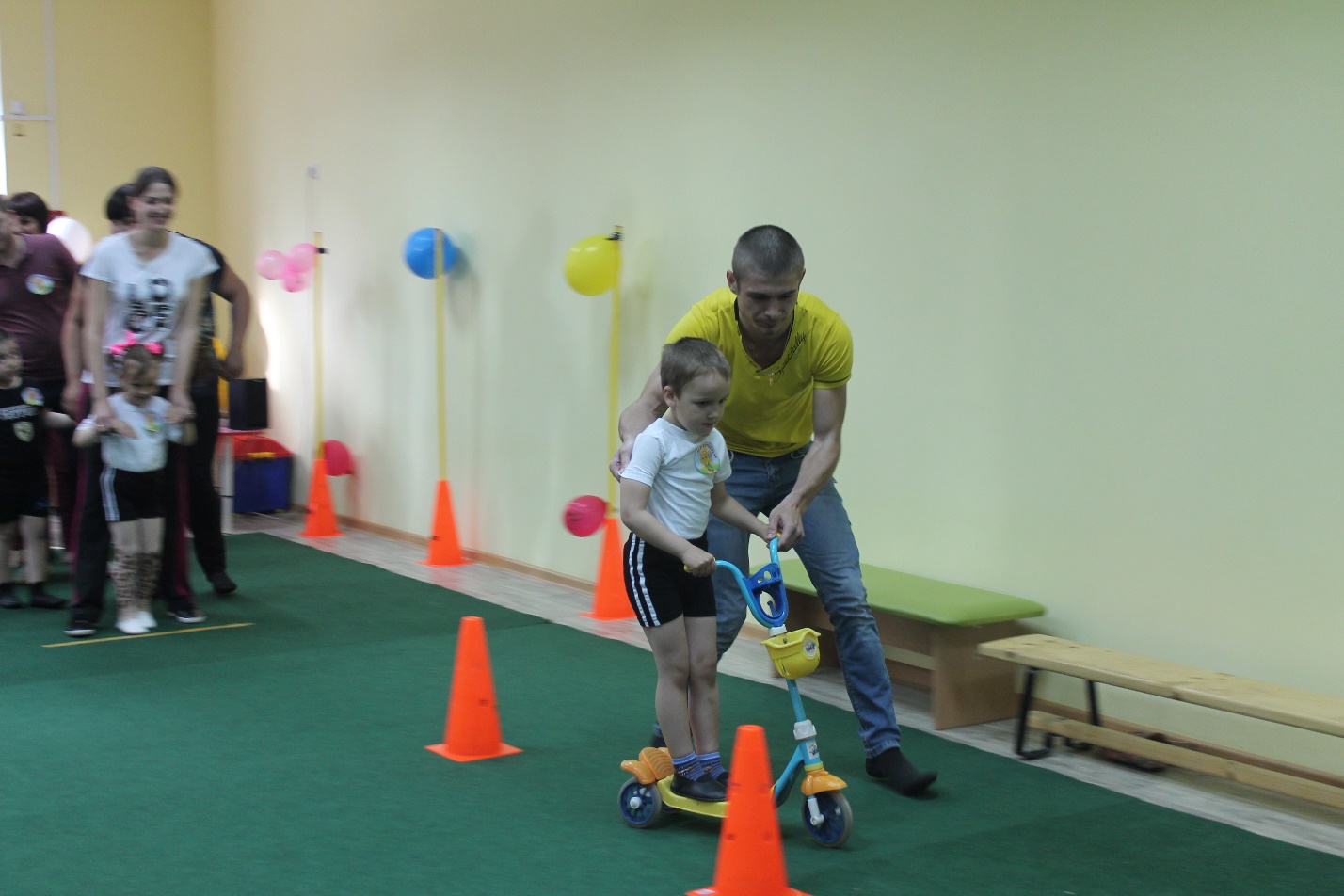 Эстафета «С кочки на кочку»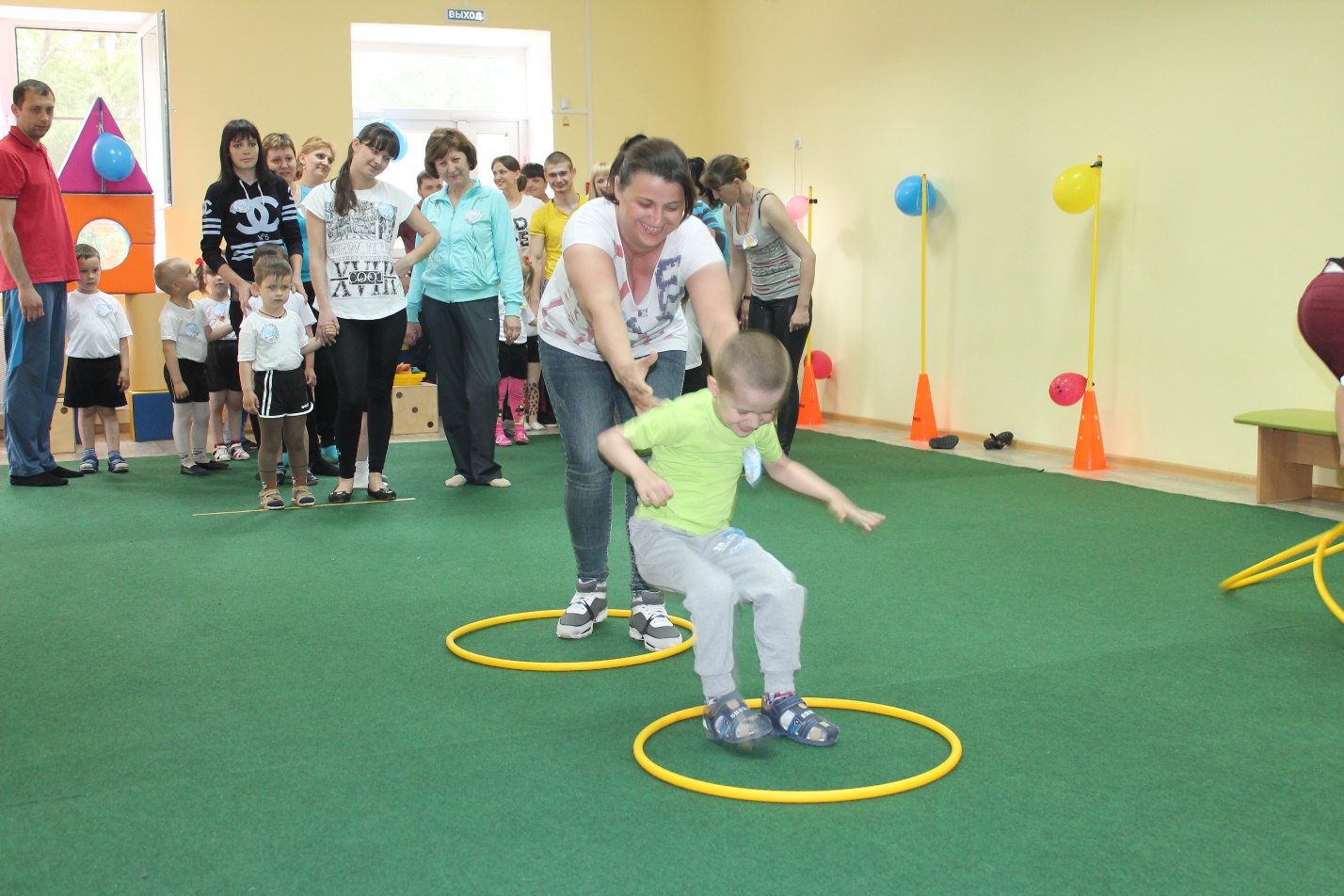 Эстафета «Попади в цель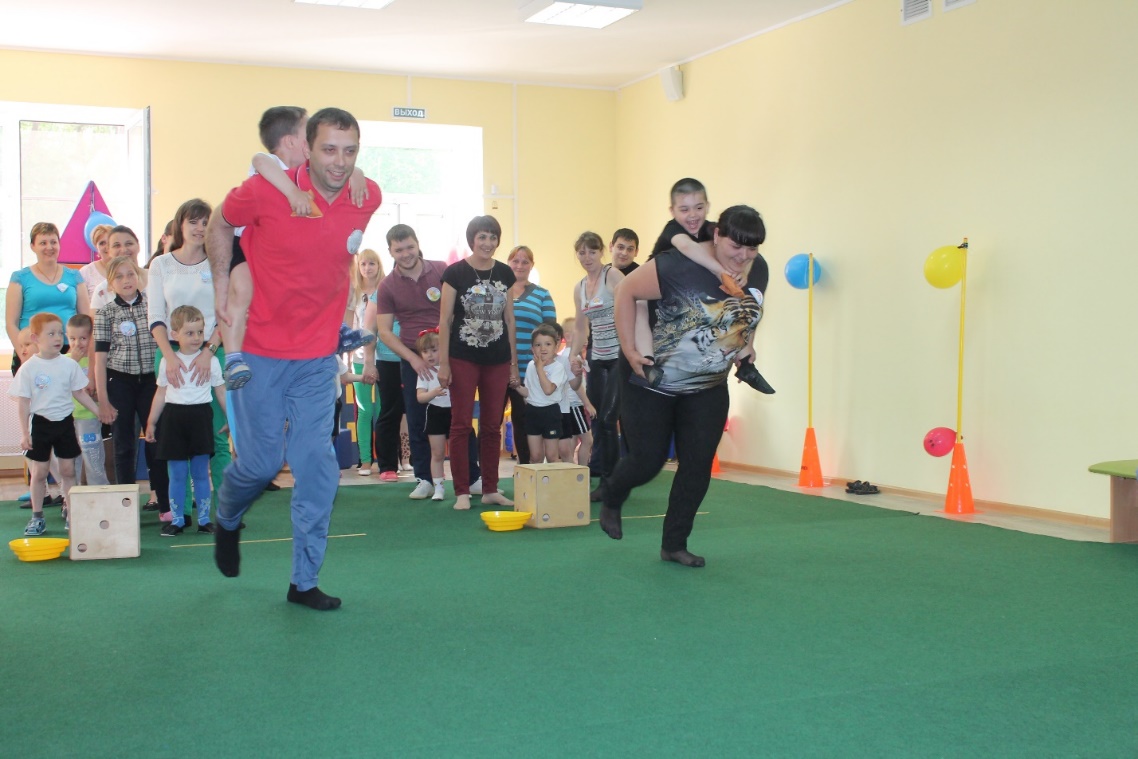 Эстафета  «Посади и собери урожай»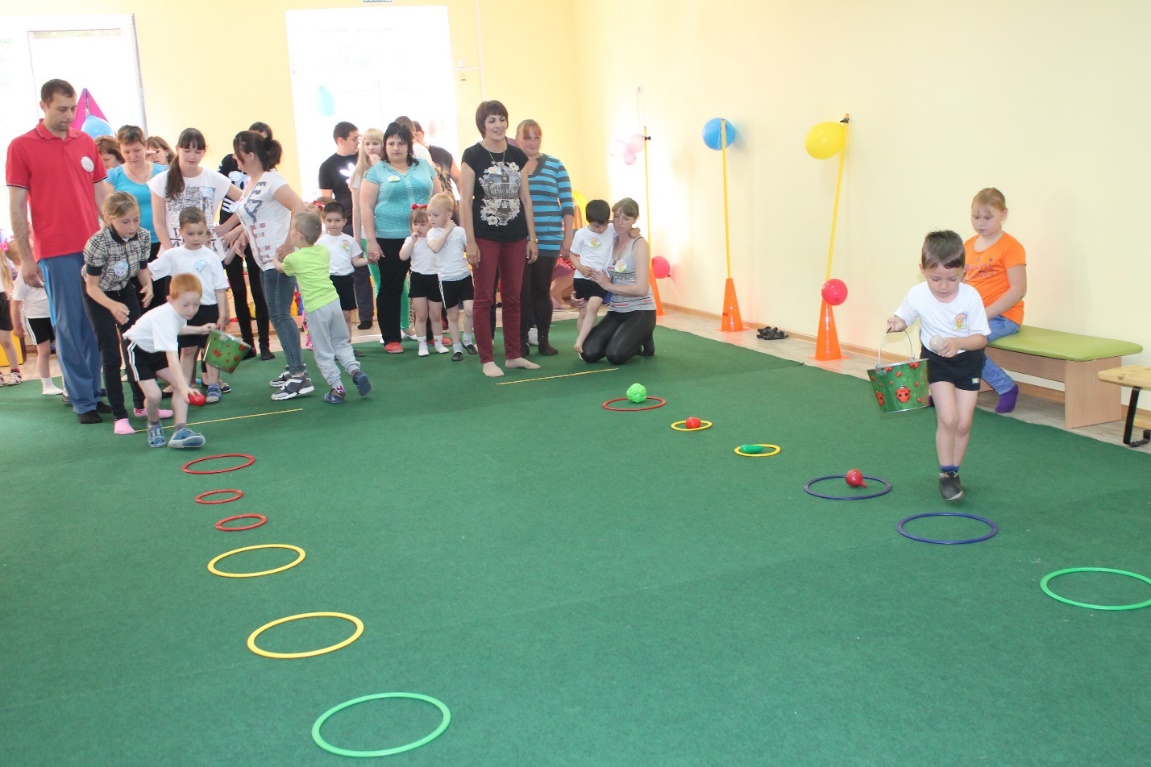 Все дети и участники получили большое удовольствие и массу впечатлений!!!
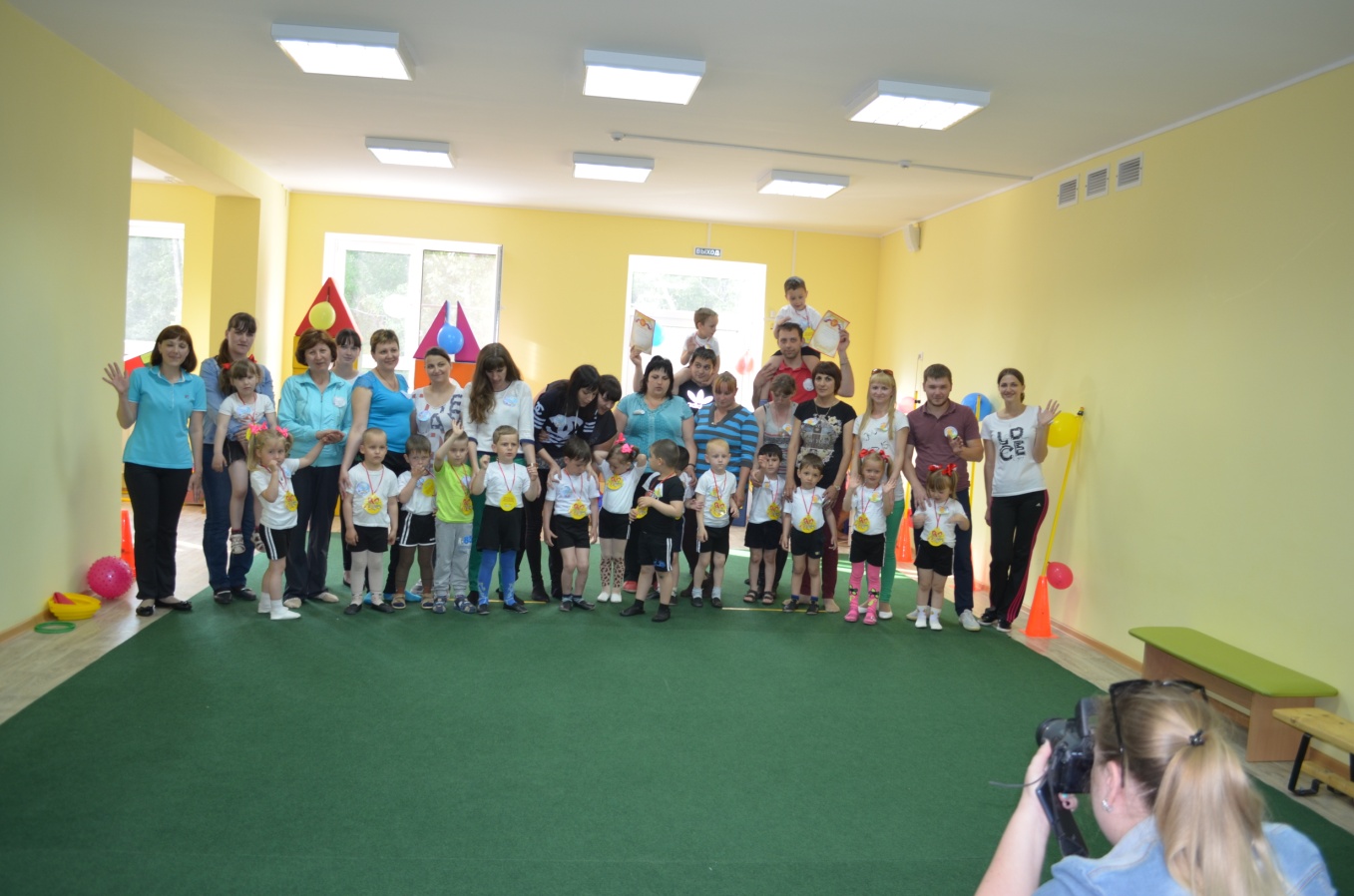 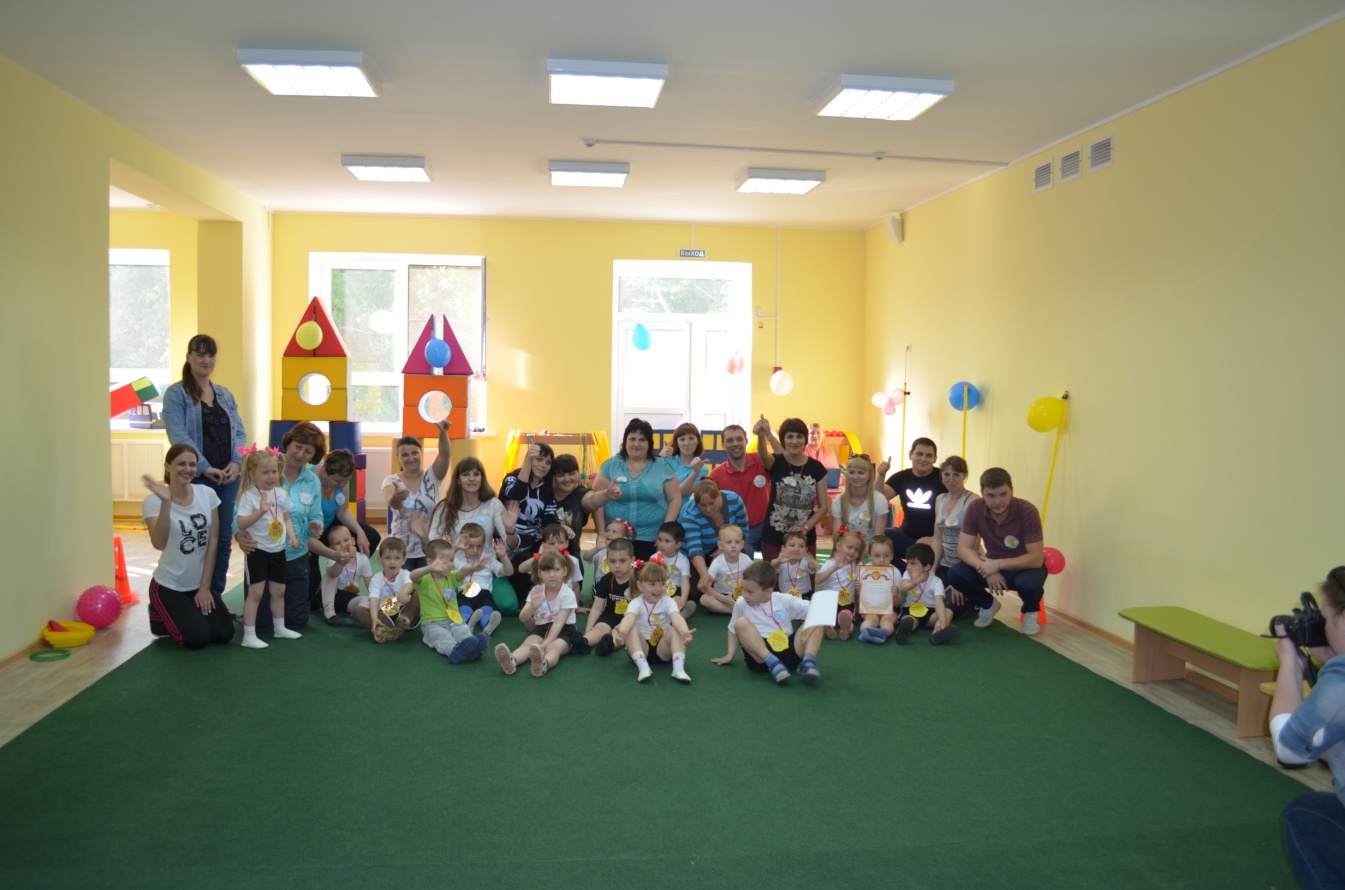 